Registrering deltakere
Aktiv på Dagtid i Ås, høst 2017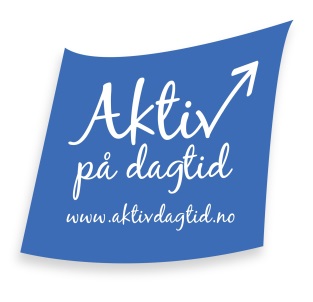 Vennligst skriv med BLOKKBOKSTAVER.Dato: ………….............Fornavn: ………………………………………….	Etternavn: …………………………………………………Adresse: ……………………………………………………………………………………………………….....Postnr: ……………………………………………	Sted: …………………………………………………......Mobiltelefon: ………………………………………	E-post: ……………………….....................................  Mann                                      Kvinne 	                 Fødselsdato: ……………………………..Fødeland (valgfritt å fylle ut):………………………………………………............................................ Jeg bekrefter herved at jeg er informert om at all trening og aktivitet i Aktiv på Dagtid, skjer på eget ansvar. Signatur: …………………………………………………………………………………………………………Stønad:  Arbeidsavklaringspenger (AAP)  Uførestønad  Sykepenger  Dagpenger  Økonomisk sosialhjelp  Introduksjonsstønad  Kvalifiseringsstønad (KVP)  OvergangsstønadFikk vite om tilbudet: (du kan sette flere kryss)  av noen jeg kjenner  Frisklivssentralen  fra forening (idrettslag e.l.)  i avisa  hos fastlegen / legekontor  annet helsepersonell  hos NAV  var deltaker våren 2017  Annet: ………………………………